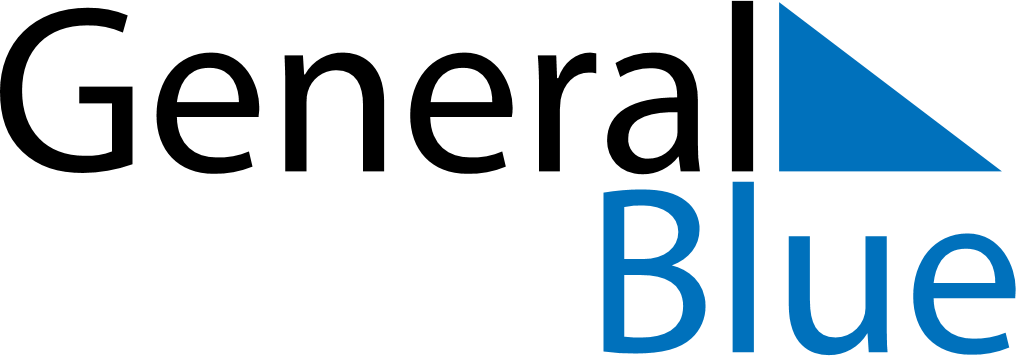 November 2025November 2025November 2025November 2025Antigua and BarbudaAntigua and BarbudaAntigua and BarbudaSundayMondayTuesdayWednesdayThursdayFridayFridaySaturday123456778Independence Day9101112131414151617181920212122232425262728282930